Инструкция по настройке удаленного доступа  к ЭБС «Университетская библиотека онлайн» для заочников.1. Зайдите  на сайт  www.biblioclub.ru с любого компьютера.2. Пройдите  регистрацию на ресурсе как частное лицо (без указаний на принадлежность к своему вузу, поле «Организация» можно не заполнять) 3. В процессе регистрации заполните поле с адресом Вашей электронной почты. Ваш адрес будет использован в качестве Логина, а так же на него Вы получите уведомление о «привязке» к списку авторизованных пользователей вашего вуза.Внимание! Указывайте действующий e-mail !!!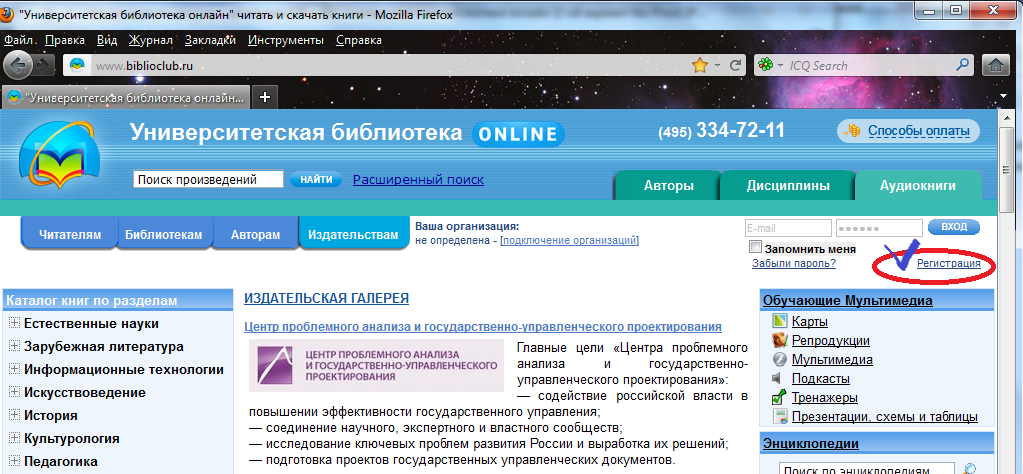 После прохождения регистрации войдите в  раздел «Мой кабинет» в меню «Профиль», и в окне «Информация доступа» нажмите на строчку меню - «Подать заявку на изменение типа доступа на «Пользователь организации / студент». 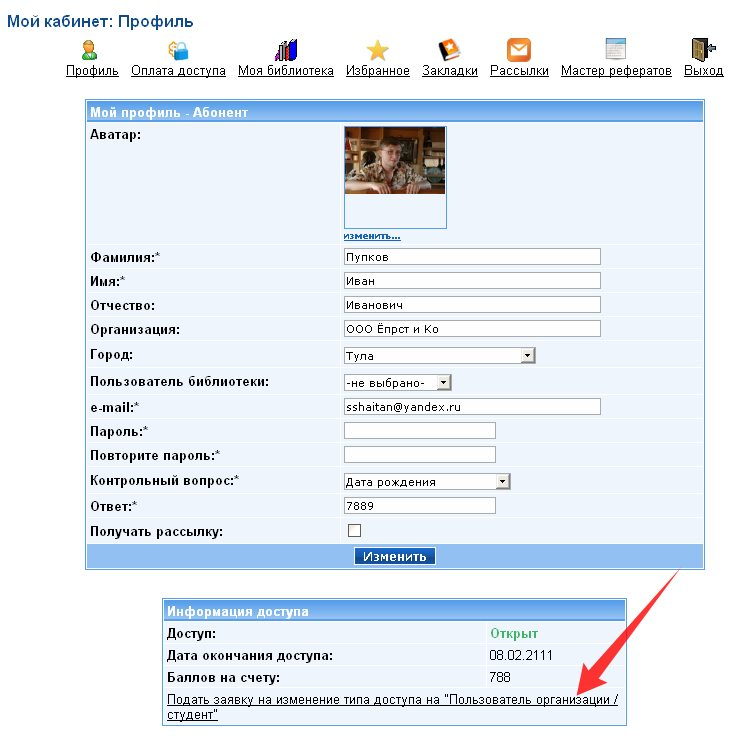 Далее возникнет список вузов и организаций, которые зарегистрированы в «Университетской библиотеке онлайн». Выберете свой вуз. После появления в строке организации Вашего вуза, можно выйти из личного кабинета. 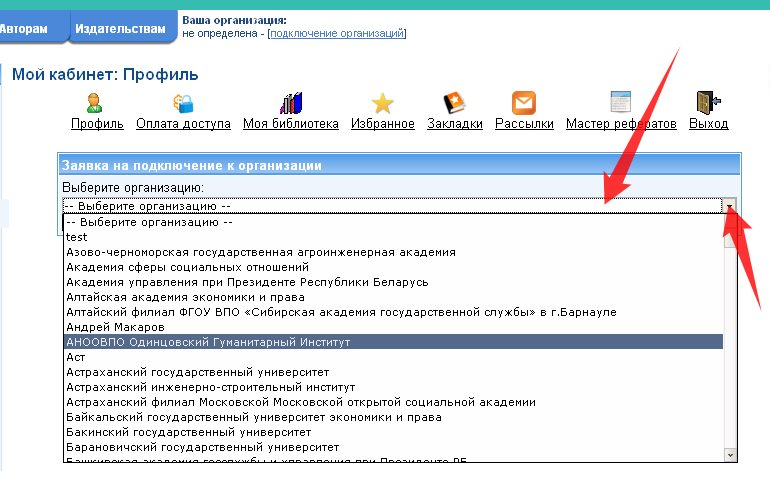 После того как Вы выбрали Вуз и вышли из данного меню (или из кабинета) – в личный кабинет администратору библиотеки вуза (директору библиотеки) поступает Ваш запрос о подтверждении принадлежности к данному вузу.Администратор библиотеки вуза (директор) подтверждает этот запрос  и созданный Вами Акаунт «привязывается» к учетной записи вуза в базе данных ЭБС «Университетская библиотека online»Теперь Вы будете иметь  полный доступ из любой точки, в которой есть выход в Интернет  и ко всем разделам ЭБС «Университетская библиотека online», к которым подписан Ваш вуз.Зайдите под своим Логином и Паролем и  Вы будете опознаны как Пользователь Вашего вуза и получите необходимый доступ к изданиям и к сервисам, которые предполагают наличие авторизации и личного кабинета.